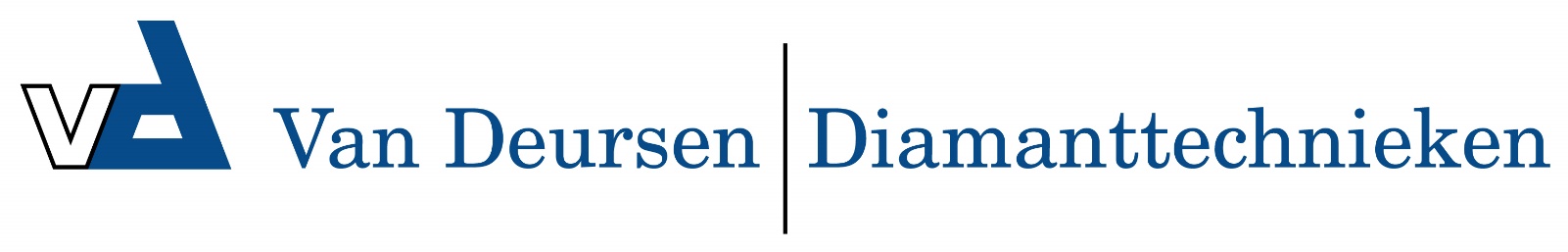 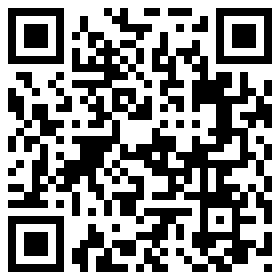 Statief SDX-OD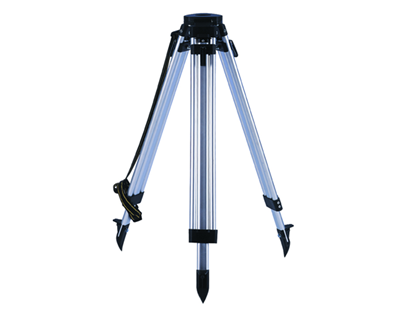 Basismodel bouwstatief voor de meest voorkomende toepassingen op de bouwplaats.
In hoogte verstelbaar d.m.v. uitschuifbare poten.

Geschikt voor Tanc.Co. rotatielaser Big Rotator.Artikelnummer3047009materiaalbuisprofiel, geëloxeerd aluminiumuitvoeringuitschuifbare potenbereik min / max100 / 168 cmtransportlengte105 cmgewicht4,3 kgaansluiting5/8 inch schroefdraad